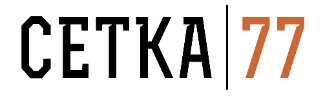 WWW.SETKA77.RU			     							БЛАНК ЗАКАЗАЛЕНТА ПЛАСТИНЧАТО-СТЕРЖНЕВАЯ ТИП 14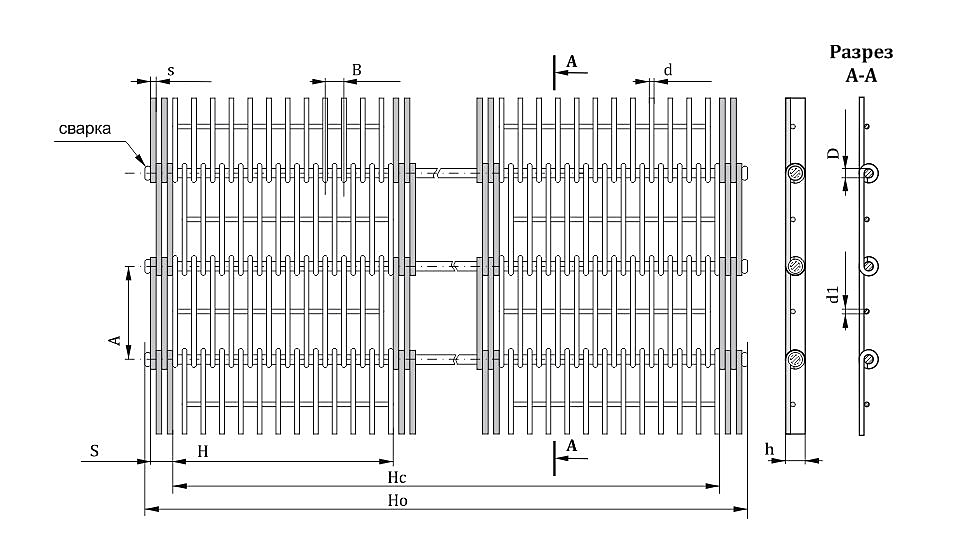 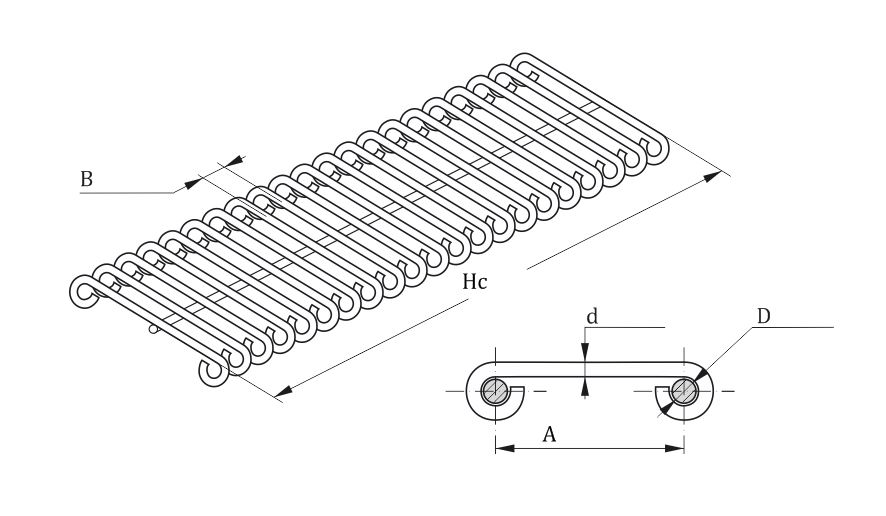 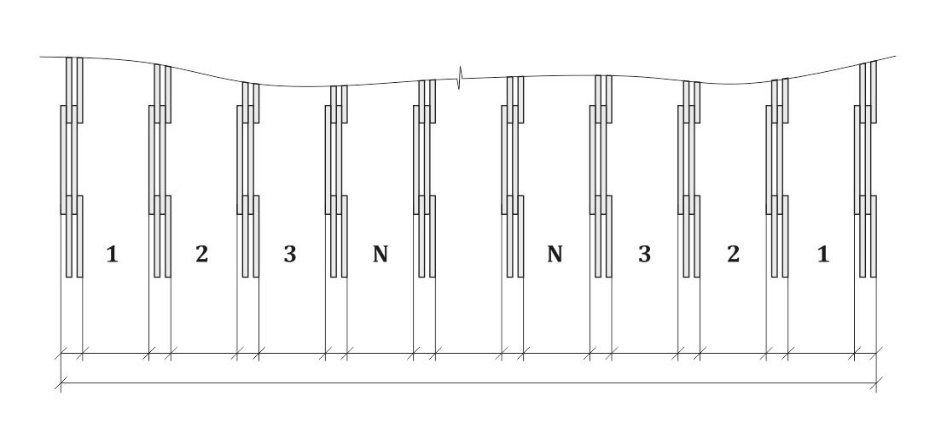 Название организацииКонтактное лицоТелефонE-mailМатериалВариант исполненияПримечанияОсновные параметрыВозможные размеры, ммРазмеры для расчёта, ммD, диаметр шомпола3,0; 3,5; 4,0….А, шаг сборки шомполовs, толщина пластины 2,5….S, ширина пластин в сбореd, диаметр проволокиd1 , диаметр проволоки2,0…..В, шаг по центрам проволокиН, ширина сегментаНс, рабочая ширина полотна Но, общая ширина полотнаL, длинаОт 5000 и без ограничения